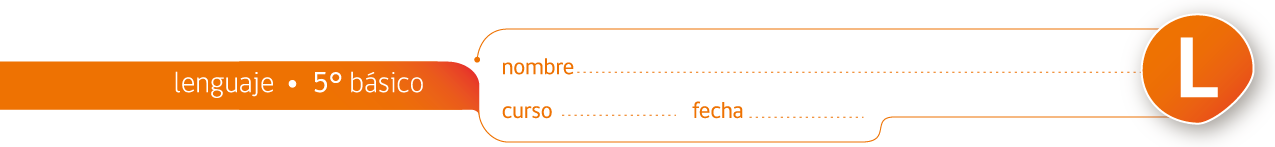 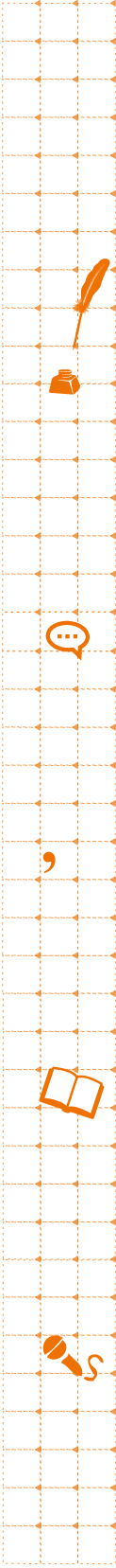 Modelo de una carta para solicitar información para un proyecto de investigaciónSeñoresZoológico de Santiago de ChileCerro San CristóbalParque MetropolitanoPío Nono 450Recoleta, Santiago Estimados señores:La presente carta tiene por objetivo solicitarles ayuda para un proyecto de investigación que estoy realizando. Mi nombre es Sergio Salamanca y soy estudiante de quinto año en el colegio Monteblanco de Santiago de Chile. Mi proyecto es acerca de los leones.Elaboración: Adaptado del proyecto Mente Brillante de Nedda Cárcamo; en Varios Autores (2010): Estrategias Creativas de la Educación. Santiago: Mago Editores